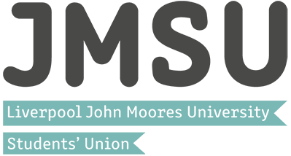 VEHICLE & DRIVER REGISTRATION FORMCONTACT DETAILSCONTACT DETAILSStudent Name LJMU Email AddressSport/SocietyMobile NumberTerm Time AddressVEHICLE DETAILSJMSU will check the vehicle MOT and Tax through the DVLA Enquiry System.VEHICLE DETAILSJMSU will check the vehicle MOT and Tax through the DVLA Enquiry System.Vehicle RegistrationCar Make & ModelColourDRIVER INFORMATIONCounterpart code can be acquired through the DVLA by submitting details.DRIVER INFORMATIONCounterpart code can be acquired through the DVLA by submitting details.Driving License Number	Pass DateCounterpart CodeOFFICE USE ONLYOFFICE USE ONLYDriving LicenseInsurance CertificateTax Due Date:MOT Date: 